Хресна дорога. СценарійМета: довести до свідомості дітей, що Бог любить нас, тому що довів Свою любов тим, що послав Свого Сина Єдинородного на  землю, «щоб кожен, хто увірує в Нього, не загинув, але мав життя вічне, показавши, як із – за любові до нас, грішних, Син  Божий,  вмер на хресті», розбудити у дітей бажання співучасті та допомоги іншим у важкі хвилини життя; виховувати учнів у дусі Христової науки.Девіз. «Під хрест Твій стаю, Спасителю мій милий».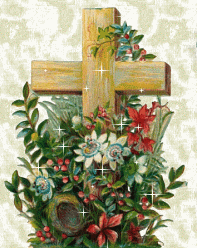 (слайд 2) Пісня-відео «чи ти був на Голгофі» ( діти заходять із свічками та трояндами у зал)УченьЙого вели дорогою, як вбивцю,І грізний натовп голосно ревів,І раз-по-раз з ненавистю сміливціЖбурляли камінь у Царя Царів.Вінок терновий наливався кров’ю,Плювалися в обличчя вороги,А Він дивився лагідно, з любов’ю,                                                                                                    І йшов прощенням стати за гріхи.Покірно шлях протоптаний стелився,Аж до Голгофи – сповнений людей…А на Голгофі натовп розділився:На тих, хто розпинав, і на дітей.Стояли поряд фарисеї й учні,Стояла Мати, й воїнство солдат…І хоч роки летять, як води з кручі,Перед Христом народи знов стоять.І, як тоді, з нас кожен вибір має:Прощення попросить чи так пройти…За грішний люд пролив невинну кровІ зло перемогла Його свята любов.Зняли з хреста Ісуса й тіло віддали Марії.І мертве тіло сина Мати обняла.Згадалося в ту мить: і Вифлеєм, мала стаєнка,І втеча уночі від Ірода... Усе життя...Наш Цар Царів любов Свою безмірнуТобі дарує. Тож прийми її!Вчитель. Шановні вчителі! Запрошені гості! Дорогі діти і батьки!Сьогодні ми проведемо годину духовності «Хресна дорога», щоб ще і ще раз згадати і прославляти нашого Господа Ісуса Христа , який заради нашого спасіння перетерпів тяжкі муки на Хресній дорозі і життя Своє віддав із великої любові до нас, грішних, задля спасіння душ наших.Хресна дорога належить до тих  доріг, які найсильніше зворушують людське серце, бо на цій дорозі ми відчуваємо страсті Божого Сина .Об’єднаймося духовно, станьмо плече до плеча , пригорнімо серце до серця, промовивши молитву «Отче  наш».ВСТУПНА МОЛИТВА (слайд 3)Господи, настав час посту, час роздуму над твоїми страстями, над твоїми великими стражданнями, що їх переніс за любові до нас. Ісусе, вірю, що тобі в цей час було дуже важко, але незважаючи на це, ти сказав:» Прийдіть до мене всі, втомлені і обтяжені, І я заспокою вас!». Сьогодні, я прийшов до тебе, Господи, бо мені також нелегко в моєму житті . Ісусе, допоможи нам цю Хресну Дорогу пройти на Твою славу й на користь наших душ.Учень.Дорога Хресна, дорога болю - до неї збіглись наші шляхи,
щоб на Голгофі поруч з любов'ю на Хрест підняти свої гріхи!
Ісусе наш, важкі твої муки! - не допусти з Тобою розлуки.Пісня « Претерпимий…» (слайд 4)Вчитель. Стація перша. "Пилат засуджує Ісуса на хресну  смерть  (слайд 5)Спокійна ніч, у небі місяць сяє,Гора Оливна в сні відповідає.Ісус в саду. Він молиться до Бога,Бо смерть його прибилась до порога.Він знає, що помре, що Юда зрадитьЙ ніхто йому у цьому не завадить.Підступна й чорна Юдина душаЗа тридцять срібняків продав Христа,Чи варто  було за це Ісуса вбитиЙ назавжди свою душу погубити?Пилат засуджує на смерть Христа...Розпни! – кричить оскаженілий натовп.Як часто ми виносим вироки своїКеруючись ненавистю. І кричимо: Розп’яти!…А він покірний. Він пішов на смертьЗаради нашого спасіння.Життя віддав, щоб кожен вічне життя мав...Отож покаймося, щоби не мучило колись сумління. Стація друга. "Ісус бере на Себе хрест"  (слайд 6)Ісусе...Ти взяв на себе хрест усього світуТи взяв його , щоб на Голгофу йти...Щоби принести для людей спасіння.О, Господи! Які тяжкі наші гріхи...Втішаються Ісуса вороги.Знущаються і б’ють на всі лади:Якщо Ти цар, то захисти себе,Інакше Тебе кара не мине.Нестерпно ниють рани, ллється піт,Ісус іде в останній свій похід.Дорога кам’яниста і стрімка,Ще й давить до землі тягар хреста.Пісня «Голгофа, хрест 1 і 2ст» (слайд 7)(слайд 8)Стація 3. «Ісус падає перший раз під тягарем хреста»Ісус несе на плечах хрест тяжкий,Кінчає свій останній шлях земнийІ падає в знемозі на коліна.За ним іде юрба осатаніла.Чому Ісуса сили упустили?Це все тяжкі гріхи людей зробили.Знеможений до краю Він шепоче:«Прости їх всіх і не карай мій Отче,За те, що мене стратити хотять.Вони не розуміють, що творять»О так. Не розуміють і не знають, що свого Господа так тяжко зневажають.Вчитель. Так ішов наш Спаситель босий, стомлений, під тягарем хреста. Знесилений, Він упав, але ніхто не простягнув Йому руки допомоги. Більше того, Його б’ють, шарпають. Коли він встане – знову штовхають, а потім, для ще більшої муки закладають на голову терновий вінок.(слайд 9)Стація четверта." Ісус зустрічається зі Своєю Матір'ю"А на узбіччі Мати у сльозах.Вона б охоче з ним той хрест неслаТа не пускають вороги її,Щоб підсобити Синові в біді.В розпуці Мати сльози проливає –За що так тяжко Син її страждає?І звідки ця жадоба помсти люта?Ця зустріч Сина й Матері болючаЧекає їх розлука неминуча.Зустрілись очі матері і сина...Німе ридання вирвалось з грудей:-О, сину, сину...За яку провинуСьогодні хрест несеш такий важкий?Ти світлом був для цього світу,А лютий натовп вигукнув: Розпни!В Твоїх очах нема ні докору, ні злоби.Ти йдеш життя віддати, щоби їх спасти.Пісня «Марія» (слайд 10)(слайд11)Стація 5. «Симеон Киринейський допомагає Ісусові нести хрест»Нести хрест в Ісуса сил  немає.Гріхів людських тягар так тяжко придавляє.Ось воїни Симона зупиняютьІ хрест тяжкий той нести заставляють.Симон противився, перечив, боронився,Та врешті-решт той хрест нести  згодився.І ми у скруті ближніх не лишаймо,Хрести терпінь нести допомагаймо.В Ісуса вчімося справжньої любові.В біді допомогти будьмо завжди готові.Вчитель. Після зустрічі з Матір’ю спаситель наш все  більше почав упадати із сил. Старшина примусив Симеона з  Коринеї нести хрест разом  з Ісусом. Симеон спочатку ніс хрест з примусу, але згодом почав співчувати Ісусові і став Його учнем. Тож пам’ятаймо, що коли ти робиш добро своїм ближнім – робиш добро самому Ісусові.(слайд12) Звучить  пісня “Прийди до мене, милий Ісусе»'(слайд13)Стація 6. « Вероніка обтирає лице Ісуса»Покриті пилом кровоточать раниІ піт кривавий котиться струмкамиЛице Ісуса миле і ласкавеЩо всіх колись до себе притягало,Тепер зневажене, збезчещене юрбою,Ненавистю і злобою людською.За серце Вероніку біль стискає,Вона платком  лице йому втираєІ нагороду за її любовІсус свій образ на платку лишив.Цей образ теж одержуємо ми,Коли звільняєм  ближніх  від ганьби.(слайд14) Звучить  пісня « Не лишай мене, Боже»'(слайд15) Стація 7. « Ісус упадає другий раз під тягарем хреста»За беззаконня наші і гріхиІсус не в силі більше хрест нестиВін знову падає придавлений хрестом,Людським упадком, неміччю й гріхом.Хоч і знесилений до краю та встаєІ далі на Голгофу хрест несе.Він учить нас після падінь вставатиІ доброю дорогою ступати,Просити прощення у Бога за гріхи,До неба свою душу піднести.(слайд16) Стація 8. « Ісус стрічає плачучі невістки».Ведуть Христа на страту вороги,Священики жидівські і кати,Жовніри римські. Ірод і Пилат,Гріхами вкриті з голови до п’ят.А на обочині стоять жінки в сльозах –На їх обличчях співчуття і страх.І каже їм Ісус; « Не плачте наді мною,Але заплачте краще над собою.Не будьте для дітей своїх катами,А будьте  добрими, сестриці, матерями».Не плачте наді мною.-Мовив він до нихПильнуйте ви дітей своїх.За ними плачте і моліться ви за нихЙ не дайте впасти їм у гріх.Бо я є вічний і завжди живий,А діти ваші виростають у грісі.(слайд17) Стація 9. « Ісус упадає третій раз під тягарем хреста».І знов  Ісуса сила залишає –Він третій раз на землю упадає.І б’ють Христа кати,І заставляють встати.Їм так його не-терпиться розіп’яти.Остатки сил Господній Син збирає.І далі на Голгофу вирушає.І ми в терпіннях ближніх  співчуваймо,В упадках руку помочі подаймо,Ніколи тих, що впали , не судімо,І із чужих упадків не радіймо.(слайд18) Звучить пісня ”Хочу я з тобою жить”1 ст.(слайд19) Стація десята. "З Ісуса здіймають одежу"Скінчився  хресний Господа похід.Сочить кров із ран,Струмками ллється піт,А воїни Ісуса роздягаютьІ жовчю з оцтом Бога напувають.Одежу між собою поділилиЙ себе від ласки Божої звільнили.Ми часто ласку Божу упускаємІ на скарби земні її міняєм.Міняєм часто вічне на дочасне,Не розуміючи, що зле, а що прекрасне.(слайд20) Стація одинадцята. «Ісуса прибивають до хреста»Прибили цвяхами Ісуса до хрестаПовстав Він поміж небом і землеюІ кров із ран стікає праведна святаНа хрест пішов Він волею своєю.Але, де ті кого він учнями назвав?Розбіглися усі... Біля хреста лише Йоан і Мати.А нелюди кричать: Якщо ти Бог, то чудо покажи,Спаси себе! Чи хочеться тобі вмирати?...Ми часто хочемо покинути свої хрестиНаш дух слабкий і ми не хочемо страждати.Ісус же вибрав хрест, даруючи життя для всіх людей.Про це потрібно завжди пам’ятати.(слайд21) Стація 12  «.Ісус вмирає на хресті»Скатований, обпльований юрбою,З скорботою і болем у Душі,Увінчаний терниною й ганьбою.Вмирає Син Господній на хресті.Скінчилась страта , розійшлися люди,Померкло сонце, тихо стало всюди.Всі розійшлись: і вороги, і друзі,Лиш Мати під хрестом стоїть у тузі      .Стоїть в зажурі під хрестомСтраждальна Мати,А на хресті дитя її розп’яте.(слайд22) Пісня «Чи ти був на …»(слайд23) Стація 13. « Ісуса здіймають з хреста».Скінчилися Христа нестерпні муки,А Мати знемагає від розлуки .В тяжку годину відчаю і болюМи нині теж сумуємо із Нею.Маріє. Він Твій Син, а наш Спаситель –Учитель. Добрий Друг і Відкупитель.За грішний люд пролив невинну кровІ зло перемогла Його свята любов.Зняли з хреста Ісуса й тіло віддали Марії.І мертве тіло сина Мати обняла.Згадалося в ту мить: і Вифлеєм, мала стаєнка,І втеча уночі від Ірода... Усе життя...Але тоді вона була щаслива,Бо знею був Ісус живий.А зараз холод відчувають материнські руки...Німі уста, закриті очі... В серці біль важкий.Але не чути крику, наріканняМарія прийняла Господню волю.Вона відчула болі тяжчі, аніж відчуваєм ми,А ми жаліємось щодня на свою долю.(слайд24) Стація 14. « Ісуса вкладають до гробу».Сховалось сонце, вкрила світ пітьма,Святкують перемогу сили злаІ думають, що подолали БогаЙ до душ людських відкрита їм дорога.О, не радійте, злі, нечисті сили,Що Сина Божого ви на хресті згубили,Бо Він воскресне й житиме завждиВін смертю переміг вас, сили тьми.Не тіштеся, що ви такі могутні,Бо ви лише фальшиві і підступні.Його любов – це та могутня сила,Паред якою навіть смерть безсила.(слайд25) Пісня «Моліться батьки…» 1 – учень.Прийми поклін, Ісусе милий,За доброту Твою до нас,За те, що додаєш нам силиВ такий трудний, нелегкий час.2 – ученьІ уповаючи на Бога,Тобі вклоняюся я знов,Ти – Світло, Правда і Дорога,Надія, Віра і Любов.Вчитель. Ми  пройшли Хресну дорогу Ісуса Христа. 14 станцій допомогли нам пройти разом з Ісусом Христом Його Хресний шлях, перейнятися Його тривогами, відчути Його душевний біль, біль тілесних ран.Тож  пам’ятаймо, діти, що ми завжди повинні оспівувати і цілувати дорогоцінні рани Ісуса Христа і своїми устами та щирим серцем приносити Йому, починаючи і закінчуючи свій робочий день, гарячу  молитву. Співаймо Йому славу і поклоніння!Молитва на кінець Хресної дорогиПісня-відео: «Хай береже Господня сила»У днi Великого посту тисячi людей приходять до церков на вiдправу Хресної дороги - це богослужiння, коли згадують страждання Iсуса на хрестi. А участь у Хреснiй дорозi прирiвнюють до проходження Хресного шляху Iсуса в Єрусалимi Першими Хресним шляхом Спасителя почали ходити в Єрусалимi його учнi. Робили це таємно. Лише в часи правлiння iмператора Константина, iти шляхом Iсуса на Голгофу можна було вiльно. Цей вiдтинок шляху яким Спаситель iшов на смерть, називають - Дорога страждань, або Хресна дорога. В Українi Хреснi дороги упровадили греко-католики, в православнiй Церквi такої вiдправи не було, вона з'явилася лише з десяток рокiв тому. Такi богослужiння стали символiчними, адже людина, яка побувала на Хреснiй дорозi, наче пройшла шляхом Христа в Єрусалимi. Кiлькiсть стацiй протягом столiть змiнювалася - вiд 37 до 14. Закiнчується Хресна дорога вiдпустом. Це означає, що людина, яка взяла участь у вiдправi, отримує прощення певної частини своїх грiхiв. 
